РЕШЕНИЕО досрочном прекращении полномочий депутата Совета народных депутатов муниципального образования «Красногвардейский район» Пчихачева Азамата Кимовича           Рассмотрев личное заявление депутата Совета народных депутатов муниципального образования «Красногвардейский район» Пчихачева Азамата Кимовича от 23 сентября 2021 года, руководствуясь пунктом 2 части 10, частью 11 статьи 40 Федерального закона от 06.10.2003 г. № 131-ФЗ «Об общих принципах организации местного самоуправления в Российской Федерации», пунктом 2 части 13, частью 14 статьи 38 Закона Республики Адыгея от 31.03.2005 г. № 294 «О местном самоуправлении», статьей 24, пунктом 2 части 1, частью 2 статьи 28 Устава муниципального образования «Красногвардейский район», Совет народных депутатов муниципального образования «Красногвардейский район»РЕШИЛ:1. Прекратить досрочно полномочия депутата Совета народных депутатов муниципального образования «Красногвардейский район» по трехмандатному избирательному округу № 6 Пчихачева Азамата Кимовича с 24 сентября 2021 года в связи с отставкой по собственному желанию.2. Абзац шестой подпункта 1.1 пункта 1 решения Совета народных депутатов муниципального образования «Красногвардейский район» от 19 сентября 2017 года № 7 «О составе постоянных комиссий Совета народных депутатов муниципального образования «Красногвардейский район» четвертого созыва» (в ред. решений от 27.03.2020 г. № 270,  от 03.07.2020 г. № 301) исключить.3. Опубликовать настоящее решение в газете «Дружба», разместить в официальном сетевом издании «Газета Красногвардейского района «Дружба» (http://kr-drugba.ru, ЭЛ № ФС77-74720 от 29.12.2018 г.), а также на официальном сайте муниципального образования «Красногвардейский район» в сети «Интернет» (www.amokr.ru).4. Направить данное решение в территориальную избирательную комиссию Красногвардейского района.5. Настоящее решение вступает в силу со дня его принятия.Председатель Совета народных депутатовмуниципального образования«Красногвардейский район» 				                             А.В. Выставкинас. Красногвардейское24 сентября 2021 года№ 433СОВЕТ НАРОДНЫХ ДЕПУТАТОВМУНИЦИПАЛЬНОГО ОБРАЗОВАНИЯ «КРАСНОГВАРДЕЙСКИЙ РАЙОН»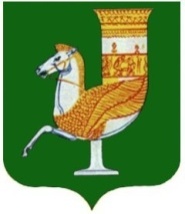 МУНИЦИПАЛЬНЭ ГЪЭПСЫКIЭ ЗИIЭУ «КРАСНОГВАРДЕЙСКЭ РАЙОНЫМ»ИНАРОДНЭ ДЕПУТАТХЭМ Я СОВЕТ